SteckbriefProjektorganisation	Projektauftraggeberschaft: Projektleitung: Projektteam: InhalteProblemstellungZielzustandLösungsansätze/HauptaufgabenSchnittstellen/RisikenDauer und AufwändeDauer: Startereignis: Endereignis: Aufwände: Strategische BedeutungZuordnung Portfolio und PrioritätBezug zu StrategieFreigabeFreigegeben am: Freigegeben durch: Aktueller StatusberichtAllgemeinStichtag für den Bericht: Projektfortschritt: StatusAmpelstatus gesamt: Beschreibung:TeamAmpelstatus: Beschreibung:StakeholderAmpelstatus: Beschreibung:Ziele/LeistungenAmpelstatus: Beschreibung:TermineAmpelstatus: Beschreibung:Personal/FinanzenAmpelstatus: Beschreibung:Entscheidungsbedarf/EmpfehlungenAusblick/Nächste Schritte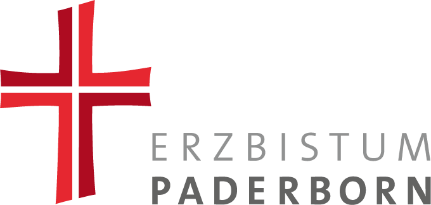 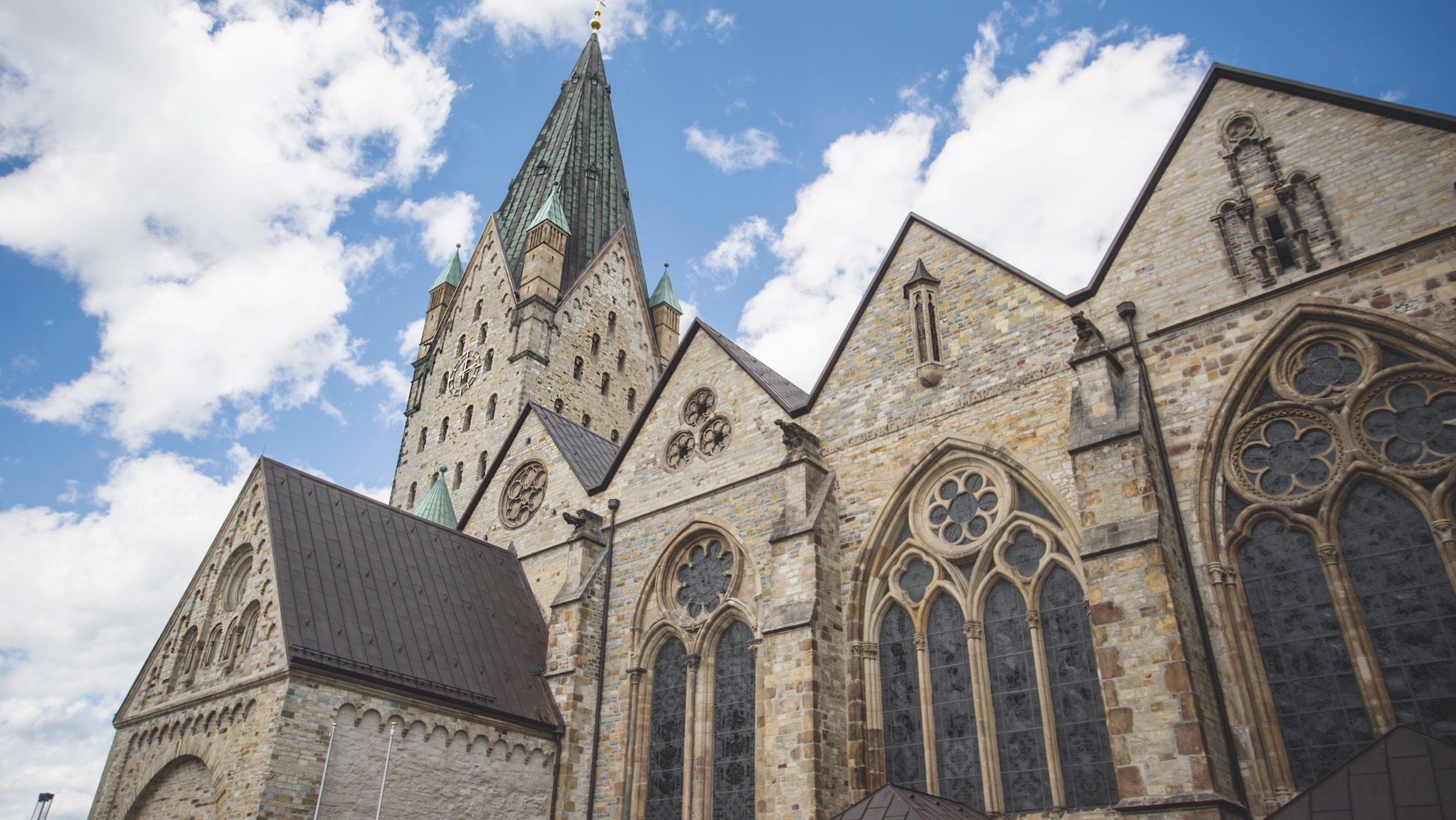 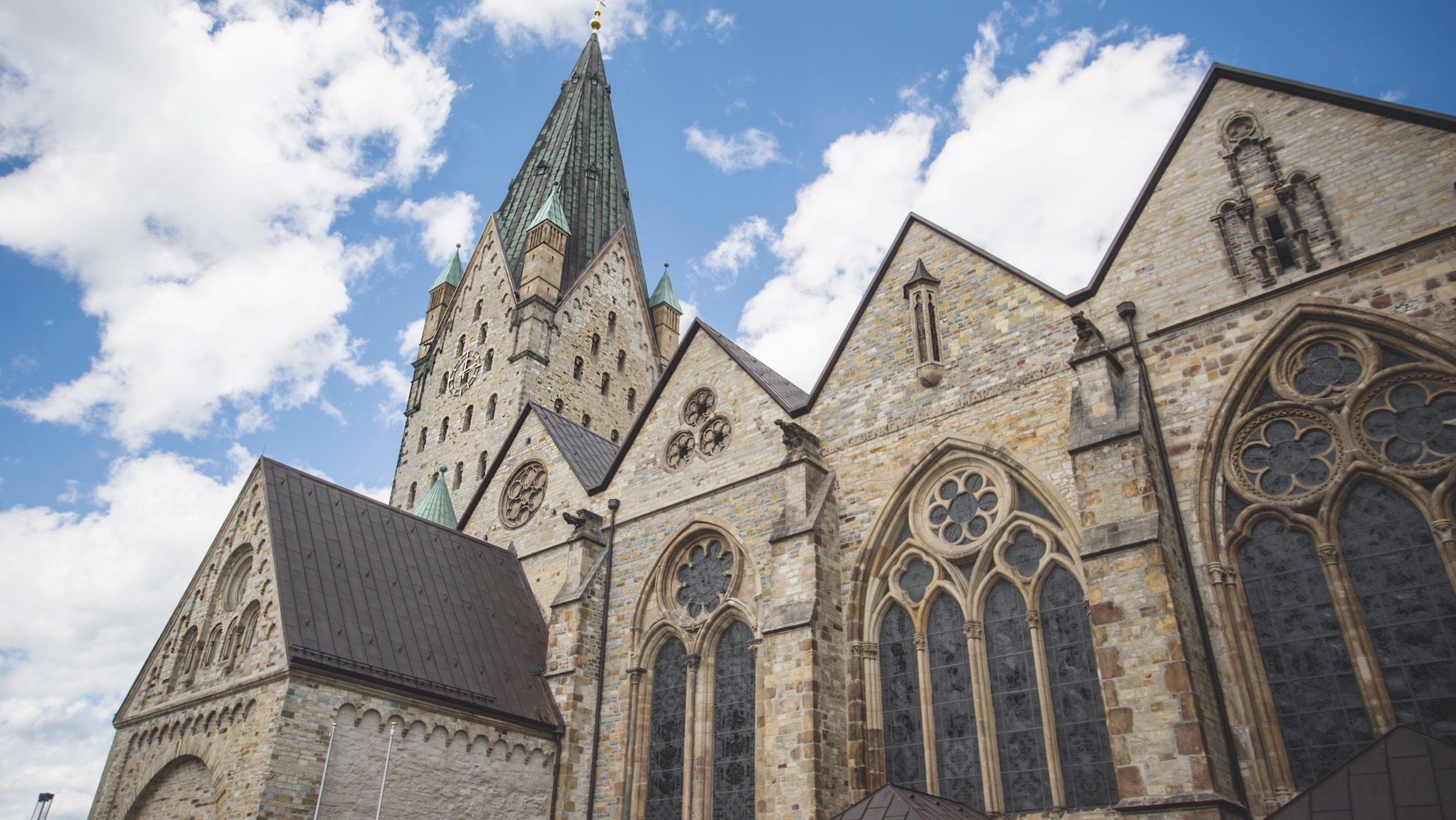 